Lunes 9 de Noviembre,2020.L.O: to describe stone age houses. To use verb to live-VIVIRDonde vives? (where do you live?)Vivo ...(I live …)El vive...(he lives…)Ella vive...(she lives…)AdjetivesBonita/to= beautifulFeo/a= uglyGrande= bigPequeno/na= smallModerno/na= modernViejo/ja= oldde piedra= stonede ladrillos=brickscon techo de paja= hay roofde palos = sticksUse colors: verde,azul, blanco, negro, gris, amarillorojo, naranja, vileta, marron,rosa.en una ruca.     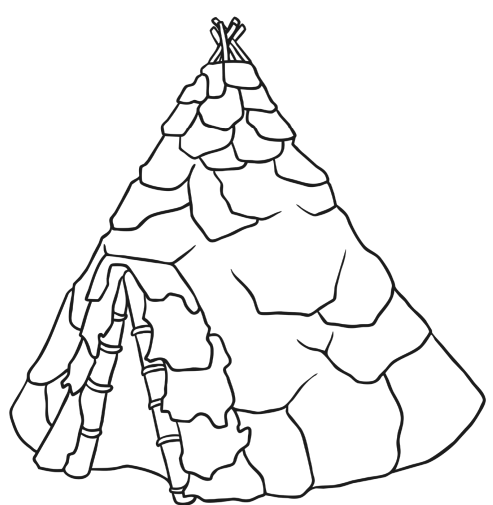 en una casa-in a house.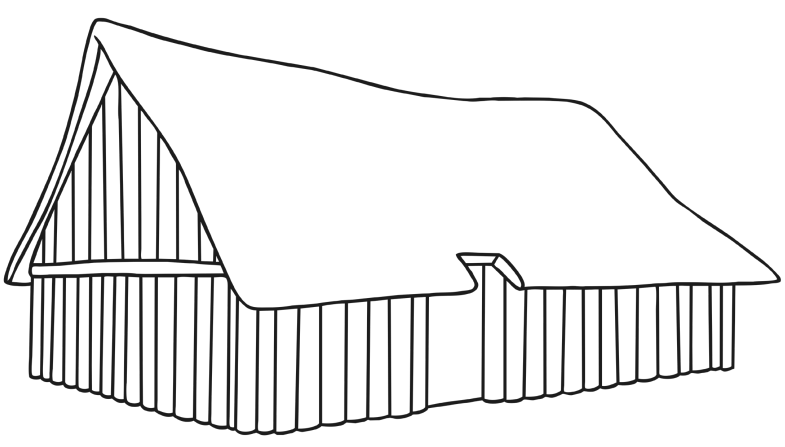 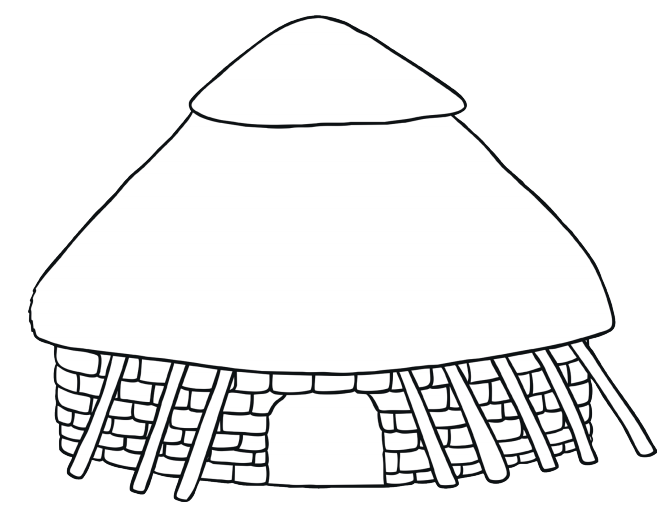 en una casa redonda- in a rounded house. en una cueva- in a cave.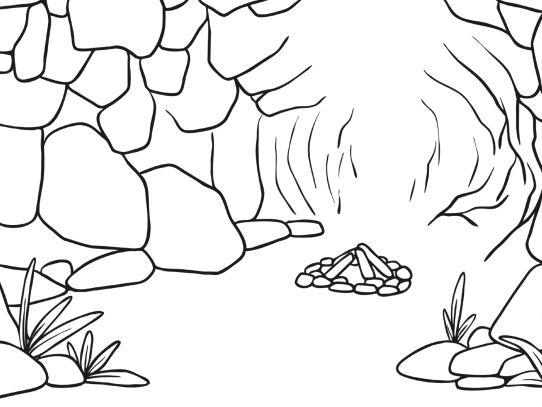 Ask the children to make a dialogue with their learning partners. Ask children to write their dialogues in their books. Ask them to draw their houses. They must be nice pictures.“Como te llamas? Me llamo______(names)Cuantos anos tienes? Tengo__anos.(age)Que color te gusta? Me gusta_____y_____(favourites colors)Donde vives? Vivo en Londres, Inglaterra. Vivo en  _______(choose a house from the stone age). Es (It is…)____________,_______,_________Y_________. “ (Use adjectives to describe)